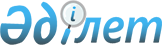 О неотложных мерах по повышению сейсмостойкости зданий и сооружений в сейсмоопасных регионах Республики Казахстан
					
			Утративший силу
			
			
		
					Постановление Правительства Республики Казахстан от 28 февраля 2000 года N 308. Утратило силу - постановлением Правительства РК от 5 августа 2005 года N 818 (P050818)

     В целях проведения неотложных мероприятий по повышению сейсмостойкости зданий и сооружений в сейсмоопасных регионах Республики Казахстан Правительство Республики Казахстан постановляет: 

     1. Создать Межведомственную комиссию по реализации неотложных мер по повышению сейсмостойкости зданий и сооружений в сейсмоопасных регионах Республики Казахстан (далее - Межведомственная комиссия). 

     2. Утвердить состав Межведомственной комиссии согласно приложению. 

     3. Рабочим органом Межведомственной комиссии определить Комитет по делам строительства Министерства энергетики, индустрии и торговли Республики Казахстан. 

     4. Акимам Алматинской, Восточно-Казахстанской, Жамбылской, Южно-Казахстанской областей и города Алматы совместно с заинтересованными министерствами и ведомствами, организациями всех форм собственности в месячный срок разработать на основе рекомендаций республиканского совещания, проведенного в городе Алматы 30 сентября - 1 октября 1999 года по вопросам снижения сейсмического риска и ущерба в районах, подверженных землетрясениям, и представить в Межведомственную комиссию целевые региональные планы мероприятий по повышению сейсмостойкости зданий и сооружений с определением объемов затрат и источников финансирования. 

     5. Межведомственной комиссии совместно с заинтересованными центральными и местными исполнительными органами в двухмесячный срок разработать и представить на утверждение Правительства Республики Казахстан среднесрочный План мероприятий на 2000-2002 годы по реализации неотложных мер по повышению сейсмостойкости зданий и сооружений в сейсмоопасных регионах Республики Казахстан и обеспечить контроль за его исполнением. 

     6. Министерству энергетики, индустрии и торговли Республики Казахстан совместно с заинтересованными центральными и местными исполнительными органами в двухмесячный срок представить в Правительство Республики Казахстан предложения: 

     1) по усилению вневедомственного государственного контроля за качеством строительства и производства строительных материалов и изделий, конструкций, особенно в сейсмоопасных регионах республики; 

     2) по созданию государственной организации по комплексному проектированию и изысканиям, научно-техническому обеспечению строительства. 

     7. Министерству энергетики, индустрии и торговли Республики Казахстан совместно с заинтересованными центральными исполнительными органами в двухмесячный срок подготовить предложения по внесению изменений и дополнений в законодательные акты, направленные на повышение ответственности граждан и юридических лиц за последствия, возникшие в результате допущенных нарушений требований нормативных документов строительства и эксплуатации зданий и сооружений в сейсмоопасных регионах республики. 

     8. Контроль за исполнением настоящего постановления возложить на Министерство энергетики, индустрии и торговли Республики Казахстан. 

     9. Настоящее постановление вступает в силу со дня подписания. 



      Премьер-Министр 

     Республики Казахстан 

                                            Приложение                                     к постановлению Правительства                                         Республики Казахстан                                     от 28 февраля 2000 года N 308 

                               Состав 

               Межведомственной комиссии по реализации неотложных 

          мер по повышению сейсмостойкости зданий и сооружений в                сейсмоопасных регионах Республики Казахстан     Школьник Владимир        - Министр энергетики, индустрии и торговли,     Сергеевич                  председатель     Шардарбеков Шарипбек     - Председатель Комитета по делам                  Шардарбекович              строительства Министерства энергетики,                                индустрии и торговли Республики Казахстан,                                заместитель председателя     Бергенов Адилгазы        - заместитель акима Восточно-Казахстанской     Садвакасович               области     Долженков Виктор         - первый заместитель акима Алматинской     Анатольевич                области     Заяц Яков Игнатьевич     - первый заместитель акима г. Алматы     Куртаев Алимжан          - заместитель акима Южно-Казахстанской     Сейтжанович                области     Бижанов Керимжан         - заместитель акима Жамбылской области     Сембаевич     Ашимбаев Марат           - Директор института РГП "КазНИИССА"     Умарбаевич     Абаканов Миркен          - начальник управления Комитета по делам     Сейткасымович              строительства Министерства энергетики,                                индустрии и торговли Республики Казахстан     Баймышев Казбек          - начальник управления Комитета по делам     Каюмович                   строительства Министерства энергетики,                                индустрии и торговли Республики Казахстан     Оспанов Аскар            - заместитель директора института                 Берлибаевич                "Сейсмология" Министерства образования и                                   науки Республики Казахстан 
					© 2012. РГП на ПХВ «Институт законодательства и правовой информации Республики Казахстан» Министерства юстиции Республики Казахстан
				